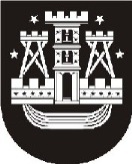 KLAIPĖDOS MIESTO SAVIVALDYBĖS ADMINISTRACIJOS DIREKTORIUSĮSAKYMASDĖL VIETOVĖS LYGMENS TERITORIJŲ PLANAVIMO DOKUMENTŲ KOREKTŪROS RENGIMO TIKSLŲNr.KlaipėdaVadovaudamasis Lietuvos Respublikos teritorijų planavimo įstatymo 24 straipsnio 5 dalimi ir Klaipėdos miesto savivaldybės administracijos direktoriaus 2022 m. lapkričio 28 d. įsakymu Nr. AD1-1455 „Dėl pritarimo iniciatyvai pradėti rengti vietovės lygmens teritorijų planavimo dokumentų korektūrą“:1. Nustatau, kad pradedama rengti vietovės lygmens teritorijų planavimo dokumentų – žemės sklypo Skautų g. 7-21 detaliojo plano, patvirtinto Klaipėdos miesto savivaldybės valdybos 2002 m. gegužės 16 d. sprendimu Nr. 306 „Dėl žemės sklypo Skautų g. 7-21 detaliojo plano patvirtinimo“, ir apie 34 ha teritorijos Giruliuose, Klaipėdoje, detaliojo plano, patvirtinto Klaipėdos miesto savivaldybės administracijos direktoriaus 2015 m. liepos 24 d. įsakymu Nr. AD1-2228 „Dėl apie 34 ha teritorijos Giruliuose, Klaipėdoje, detaliojo plano patvirtinimo“, korektūra suplanuotos teritorijos dalyje – žemės sklypui Skautų g. 25. Korektūros rengimo tikslai – detalizuojant bendrojo plano sprendinius pakeisti žemės sklypo naudojimo būdą ir nustatyti teritorijos naudojimo reglamento reikalavimus, neprieštaraujančius įstatymų ir kitų teisės aktų reikalavimams bei Teritorijų planavimo įstatymo 4 straipsnio 4 dalyje nurodytų teritorijų planavimo dokumentų sprendiniams.2. Įpareigoju Urbanistikos ir architektūros skyrių parengti planavimo darbų programą, joje nustatyti nagrinėjamą teritoriją, teritorijų planavimo proceso inicijavimo sutarties projektą ir pateikti teritorijų planavimo dokumento korektūros rengimo iniciatoriui.3. Įpareigoju Urbanistikos ir architektūros skyrių paskelbti šį įsakymą Klaipėdos miesto savivaldybės interneto svetainėje ir Lietuvos Respublikos teritorijų planavimo dokumentų rengimo ir teritorijų planavimo proceso valstybinės priežiūros informacinėje sistemoje (TPDRIS).Šis įsakymas gali būti skundžiamas Lietuvos administracinių ginčų komisijos Klaipėdos apygardos skyriui (H. Manto g. 37, 92236 Klaipėda) arba Regionų apygardos administraciniam teismui, skundą (prašymą) paduodant bet kuriuose šio teismo rūmuose, per vieną mėnesį nuo šio įsakymo paskelbimo dienos.Savivaldybės administracijos direktoriusGintaras Neniškis